Informacja o zgłoszeniubudowy, o której mowa w art. 29 ust. 3 pkt 3 lit. dGarwolin dnia 16.02.2022 r.B.6743.78.2022.ACI n f o r m a c  j ao braku wniesienia sprzeciwu wobec zgłoszeniaZgodnie z art. 30a pkt 3 ustawy z dnia 7 lipca 1994 roku – Prawa budowlane (tekst jednolity Dz.U. z 2021 roku. poz. 2351) informuje, że WOBEC ZGŁOSZENIA z dnia 26.01.2022. roku  złożonego przez Pana Krzysztofa  Gajowniczka DOTYCZĄCEGO ZAMIARU PRZYSTĄPIENIA DO BUDOWY NSTALACJI GAZOWEJ ZEWNĘTRZNEJ I WEWNĘTRZNEJ DLA BUDYNKU MIESZKALNEGO JEDNORODZINNEGO NA DZIAŁCE NR 301/8 POŁOŻONEJ W MIEJSCOWOŚCI BOROWIE GM. BOROWIE. TUT. URZĄD NIE WNIÓSŁ SPRZECIWU.- Starosta Powiatu Garwolińskiego 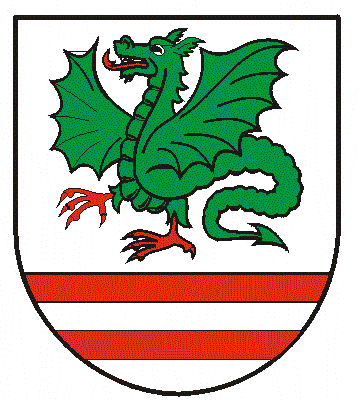 